 Yanda gösterilen simge aşağıdakilerden hangisini gösterir? (5)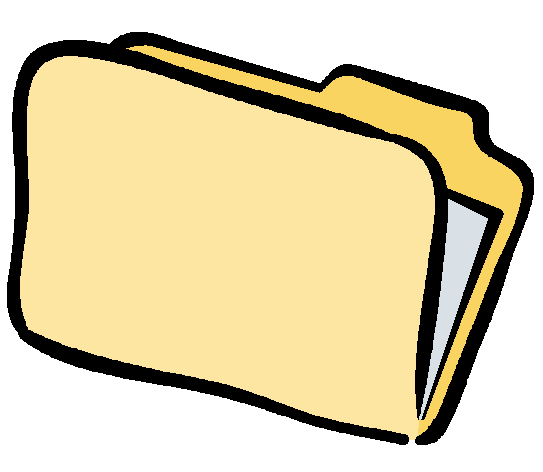 Dosya 		C) KlasörSürücü		D) Düğme
Bilgisayarım simgesini çift tıklayarak açtığımızda neyi görüntüleriz? (5)Sürücüler	C) Program listesiVirüsler		D) Oyunlar
Aşağıdakilerden hangisi bir yazılım değildir? (5)Windows 8Internet ExplorerPardusTablet
Bilgisayar virüslerinden ve diğer zararlı yazılımlardan, hangi programla kurtulabiliriz? (5)Adobe ReaderAntivirüs yazılımıCasus yazılımlarİnternet Explorer
Aşağıdakilerden hangisi bilgi ve iletişim teknolojilerinin faydalarından biri değildir? (5)Bilgiye hızlı ulaşmayı sağlar.Maliyeti arttırır.Hayatımızı kolaylaştırır.Zamandan tasarruf sağlar.
Teknolojik aletler kullanılarak yapılan yanlış yada zarar verici eylemler ne olarak adlandırılır? (10)…………………………………………………………………………I. Monitör
II. Sabitdisk
III.Hoparlör
IV.RAM
Yukarıdakilerden hangileri dış donanımdır? (10)
……………………………………………………………………………..Bilgisayarı oluşturan öğelerden gözle görülebilen, elle tutulabilen elektronik parçalara ne denir? (10)……………………………………………………………………………..
Yukarıdaki donanımların adlarını yazınız. (20)
① ……………………………….........................
② ……………………………….........................
③ ……………………………….........................
④ ……………………………….........................
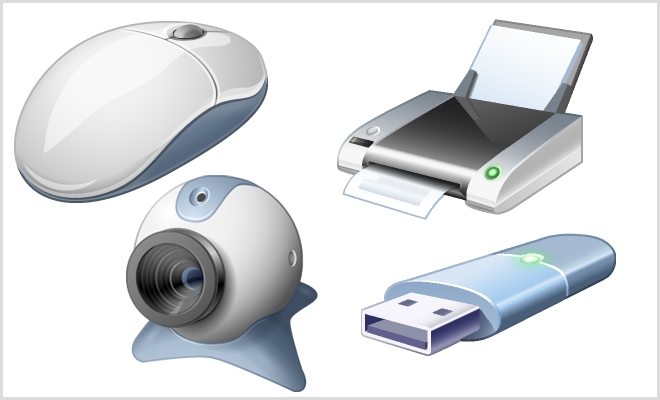 Aşağıdaki birimlerin çevirimini yapınız. (10)
2 GB =………………… MB    	2 Bayt=………………Bit
Aşağıda verilen cihazları doğru olan bilgisayar kategorisi ile eşleştirin. (15)NOT: Her sorunun puanı, parantez içinde verilmiştir.